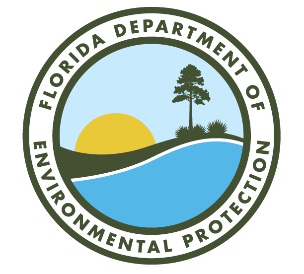 Permitting and Compliance Assistance Program       (PCAP)Contact ListHazardous Waste SectionWaste Disposal, Chemical Disposal, Compliance & Enforcement, Manifests, Publications, Statutes, Pharmaceutical Waste, Shooting Ranges, Household Hazardous Waste, Battery and Electronics RecyclingUsed Oil (Including Used Oil Filters, Transporters, and Liability Insurance)Hazardous Waste Transporters and Mercury-containing (Hg) Lamps and DevicesBiennial ReportingHazardous Waste RegistrationEPA ID, Notifications (non-cleanup)Temporary EPA ID, Emergency IDDistrict Offices					  https://floridadep.gov/districtsHazardous Waste PermittingFacilities that Treat, Store, or Dispose of Hazardous Waste (TSD)Used Oil Processor PermitsSolid Waste SectionSolid Waste Permits, Landfills, Lead DisposalAnimal Disposal, Sales Tax ExemptionsGroundwater MonitoringLandfill Operating TrainingDisaster Debris Management Sites (general questions)Debris Staging Area Authorizations (hurricane-generated debris)District Offices	https://floridadep.gov/districtsBeneficial Use of Solid Waste, Food DisposalWaste Tire ContractsSolid Waste RegistrationWaste Tire Collector, Yard Trash, and Organics RegistrationStorage Tank / Drycleaner RegistrationStorage Tank ComplianceEquipment RegistrationDatabase and ReportsUST Operator TrainingEthanol / Biodiesel ProgramFinancial Assurance Working GroupHazardous Waste Financial ResponsibilitySolid Waste Financial AssurancePetroleum Storage Tanks Financial ResponsibilityWaste Reduction/Recycling Section75% Recycling Goal, Paper, Glass, Plastic, Metal Recycling, Composting and Organics, Florida Solid Waste Management Report, Product Stewardship (carpet, mattresses, packaging), Retail Bags and Packaging, Rule and Statutory Development and AnalysisKaren S. Moore, EA*	850-245-8864	Karen.S.Moore@FloridaDEP.govConstruction and Demolition Debris Annual Reporting and Recycling, Paper, Plastic and Metal Recycling, Recovered Materials Dealer Certification and Reporting, Recycling LoansSuzanne Boroff	850-245-8933	Suzanne.Boroff@FloridaDEP.govComposting, Organics Recycling, Yard Waste, and Land Clearing Debris RecyclingLauren O’Connor	850-245-8756	Lauren.OConnor@FloridaDEP.govRecycling Education, America Recycles Day, Recycling at Government Agencies, Recycling in Schools (colleges and universities), Recycling Recognition Program, Recycling Business Assistance Center, Recycling at BusinessesChristopher Perry	850-245-8759	Christopher.Perry@FloridaDEP.govFlorida Solid Waste Management Report, Annual Florida County Data Reports, and Recovered Materials Dealer CertificationJennifer Simmons	850-245-8706	Jennifer.L.Simmons@FloridaDEP.govBattery and Electronics RecyclingSee Hazardous Waste Section (above)PCAP Rule CoordinatorKim Curran	850-245-8849	Kimberley.Curran@FloridaDEP.govOffice of General Counsel (OGC)Attorney for Solid Waste and Storage Tank ProgramAshanti McBride	850-245-2203	Ashanti.McBride@FloridaDEP.govAttorney for Hazardous Waste ProgramDane Petersen	850-245-8316	Dane.Petersen@FloridaDEP.gov* EA – Environmental Administrator* EM – Environmental ManagerSarah Keith Valentine850-245-8782Sarah.K.Valentine@FloridaDEP.govJanet Ashwood850-245-8789Janet.Ashwood@FloridaDEP.govSusan Horlick850-245-8778Susan.Horlick@FloridaDEP.govNathalie Jaramillo850-245-8799Nathalie.Jaramillo@FloridaDEP.gov Tracey Austin850-245-8879Tracey.Austin@FlordiaDEP.govJeff Gregg, EM*850-245-8816Jeff.Gregg@FloridaDEP.govJanet Ashwood850-245-8789Janet.Ashwood@FloridaDEP.govSusan Horlick850-245-8778Susan.Horlick@FloridaDEP.govNathalie Jaramillo850-245-8799Nathalie.Jaramillo@FloridaDEP.govTracey Austin850-245-8879Tracey.Austin@FlordiaDEP.govTiffaney Noland850-245-8727Tiffaney.Noland@FloridaDEP.govMerlin Russell850-245-8796Merlin.Russell@FloridaDEP.govCarrie Kruchell850-245-8765Carrie.L.Kruchell@FloridaDEP.govAmber Igoe850-245-8783Amber.Igoe@FloridaDEP.govBrad Buselli850-245-8989Bradley.Buselli@FloridaDEP.govMeysam Farahani850-245-8766Meysam.Farahani@FloridaDEP.gov Michell Smith, EA*850-245-8721Michell.M.Smith@FloridaDEP.govBheem Kothur850-245-8781Bheem.Kothur@FloridaDEP.govBrad Buselli850-245-8989Bradley.Buselli@FloridaDEP.govMercury PermitsBheem Kothur850-245-8781Bheem.Kothur@FloridaDEP.govEmergency PermitsMerlin Russell850-245-8796Merlin.Russell@FloridaDEP.govMichell Smith, EA*850-245-8721Michell.M.Smith@FloridaDEP.govMeysam Farahani850-245-8766Meysam.Farahani@FloridaDEP.govEl Kromhout, EA*850-245-8744Elizabeth.Kromhout@FloridaDEP.govPhil Ciaravella850-245-8742Philip.Ciaravella@FloridaDEP.govPhil Ciaravella850-245-8742Philip.Ciaravella@FloridaDEP.govEl Kromhout, EA*850-245-8744Elizabeth.Kromhout@FloridaDEP.govEl Kromhout, EA*850-245-8744Elizabeth.Kromhout@FloridaDEP.govFred Kocher850-245-8734Frederick.Kocher@FloridaDEP.govChad Fetrow850-245-8785Chad.Fetrow@FloridaDEP.govChad Fetrow850-245-8785Chad.Fetrow@FloridaDEP.govEl Kromhout, EA*850-245-8744Elizabeth.Kromhout@FloridaDEP.govJoe Dertien850-245-8735Joe.Dertien@FloridaDEP.govPendingHope Thigpen850-245-8798Hope.Thigpen@FloridaDEP.govLauren O’Connor850-245-8756Lauren.OConnor@FloridaDEP.govMadhuri Madala850-245-8834Madhuri.Madala@FloridaDEP.govLaurence Min850-245-8840Laurence.Min@FloridaDEP.gov Cynthia Hudson850-245-8981Cynthia.Hudson@FloridaDEP.gov  Kathryn Nitsch850-245-8749Kathryn.Nitsch@FloridaDEP.gov Amanda Dorsett, EA*850-245-8931Amanda.Dorsett@FloridaDEP.govZach Barrett850-245-8769Zachary.Barrett@FloridaDEP.govMia Butler850-245-8991Mia.Butler@FloridaDEP.gov Natasha Toth850-245-8924Natasha.Toth@FloridaDEP.gov Zach Barrett850-245-8769Zachary.Barrett@FloridaDEP.govNatasha Toth850-245-8924Natasha.Toth@FloridaDEP.gov Amanda Dorsett, EA*850-245-8931Amanda.Dorsett@FloridaDEP.govZach Barrett850-245-8769Zachary.Barrett@FloridaDEP.govAmanda Dorsett, EA*850-245-8931Amanda.Dorsett@FloridaDEP.govNatasha Toth850-245-8924Natasha.Toth@FloridaDEP.gov Edgar Echevarria850-245-8793Edgar.Echevarria@FloridaDEP.govSusan Eldredge850-245-8740Susan.F.Eldredge@FloridaDEP.govSusan Eldredge850-245-8740Susan.F.Eldredge@FloridaDEP.govEdgar Echevarria850-245-8793Edgar.Echevarria@FloridaDEP.gov